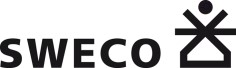 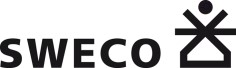 VĚC: Nabídka na úpravu a doplnění projektové dokumentace pro akci „VD Jirkov – revizní uzávěr“ plynoucí ze stanoviska potápěčů. Vážený pane, na základě požadavku podniku Povodí Ohře, státní podnik provést závaznou konzultaci s profesionálními pracovními potápěči a dle jejich požadavků upravit již provedenou dílenskou dokumentaci, jež je předmětem smlouvy od dílo č. 871/2023 (12-3231-0100) ze dne 14. 8. 2023 (datum zveřejnění v registru smluv), si Vám dovolujeme zaslat nabídku na doplnění požadovaných prací nad rámec uvedené SoD. Součástí požadavku podniku povodí je i zajistit kladné stanovisko profesionálních potápěčů k návrhu revizního uzávěru. Cenová nabídka: Děkuji a jsem s pozdravem,  	ředitel divize Hydrotechnika,  	ekologie a odpadové hospodářství  	 	1 (1)Sweco a.s. 	IČ: 26475081 	Vyřizuje: DOPORUČENĚ Povodí Ohře, státní podnik závod Chomutov vedoucí oddělení péče o majetek Spořická 4949 430 46 Chomutov VÁŠ DOPIS ZNAČKY / ZE DNE: NAŠE ZNAČKA: 131/KL/0079/24 MÍSTO ODESLÁNÍ / DATUM: Praha / 1. 3. 2024 VD Jirkov – revizní uzávěr (čočka)  – výrobní dokumentace a související činnosti - doplnění prací dle požadavku podniku povodí VD Jirkov – revizní uzávěr (čočka)  – výrobní dokumentace a související činnosti - doplnění prací dle požadavku podniku povodí VD Jirkov – revizní uzávěr (čočka)  – výrobní dokumentace a související činnosti - doplnění prací dle požadavku podniku povodí 1 Konzultační činnost s profesionálními pracovními potápěči včetně zajištění jejich stanoviska           12 000 Kč 2 Doplnění / úprava provedené dílenské dokumentace včetně rozpočtu a výkazu výměr dle požadavků/doporučení profesionálních pracovních potápěčů           38 000 Kč NABÍDKOVÁ CENA CELKEM bez DPH (body 1 až 2) NABÍDKOVÁ CENA CELKEM bez DPH (body 1 až 2)        50 000 Kč 